                                                                                                                                                         Gavin Newsom    Governor	 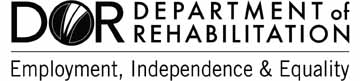 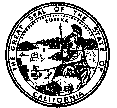 State of California
Health and Human Services Agency                                                                                                                                                                                        Department of RehabilitationBlind Advisory Committee Membership ApplicationThank you for your interest in serving on the Department of Rehabilitation’s Blind Advisory Committee (BAC).  Please include your resume with your application.BAC Members are appointed to serve a four (4) year term.Name (First, Middle, Last):  Address: City, State, Zip Code:  Phone Number, including area code:  Fax Number, including area code: Email Address: Job Title:  Company/Employer:  Company/Employer Address:  Company/Employer City, State, Zip Code:  Company Phone, including area code:  Company Fax, including area code:  Company Email: I am applying to represent - Place an X after your choice(s):There are five (5) BAC Member vacancies.  This recruitment is for membership representation of the following categories:Member at Large, 2Department of Rehabilitation Consumer, 2California Council of the Blind Nominee, 1 memberPlace an X after the choice below that best describes you:Blind: Visually Impaired: Sighted: Which medium of communication do you prefer?Braille: Large Print: Electronic: Other (please specify): Is there anything in your background that, if made known to the general public through your appointment, would cause an embarrassment to the Department or the Governor’s administration?  Place an X after the response below that best applies to you.No: Yes (please explain):Please answer the following questions - attach additional sheets as necessary. Considering your leadership capacity and experience in various group settings, how will your participation on the BAC contribute to creating systemic change for the services and employment of persons who are blind or visually impaired.Response:  Briefly describe the interests you will represent and what you hope to contribute as a result of participating on the BAC.Response:  From your current perspective, please summarize 2-3 desired outcomes of the BAC.
Response:  SIGNATURE: DATE:Please send an electronic copy of your application and resume via e-mail to
Jennifer Wilbon jennifer.wilbon@dor.ca.gov.The deadline for all application materials is June 15, 2023.